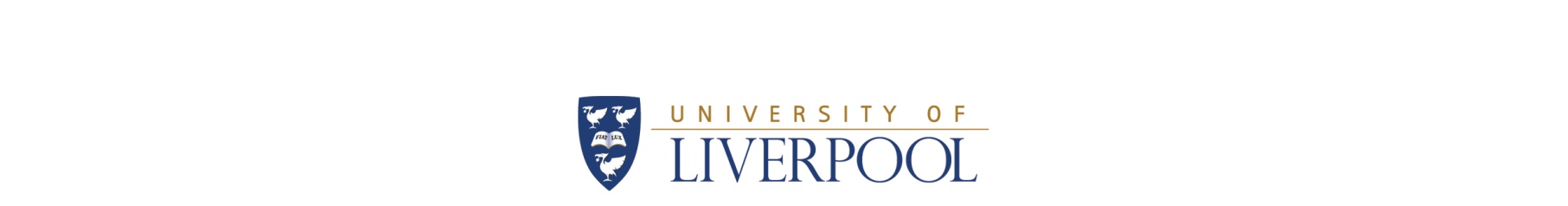 Clinical Trial Risk AssessmentThis template should be used in conjunction with SOP010 (Risk Assessment of Clinical Trials).Blue text is provided as guidance and should be reviewed and deleted before finalisation of the document. This guidance is not exhaustive and should only be used as a guide.Title of Research:INSERT TRIAL LOGOINSERT TRIAL LOGOChief Investigator:Name of Lead Centre:REC Reference:Lead Trust Reference:ISRCTN Reference:RSO Reference:Funder Reference:Sponsor Reference:UKCRN Reference:IRAS Reference:EudraCT Reference:Other References:Start Date:Proposed End Date:Date of Release Version Number SECTION 1 – Sponsorship and Research Governance Risk AssessmentSECTION 1 – Sponsorship and Research Governance Risk AssessmentSECTION 1 – Sponsorship and Research Governance Risk AssessmentSECTION 1 – Sponsorship and Research Governance Risk AssessmentRisk/Hazard identifiedLikelihood (Low, Medium or High)Impact (Low, Medium or High)Concerns and Recommendations for mitigation and managementNon-compliance with regulationsLMThe trial is of an investigational medicinal product. The sponsor(s) will need to assure compliance with the Clinical Trial Regulations 2004/1031 (as amended).Unclear accountability of organisations involvedMLContracts: Sponsorship is confirmed by XXX (add address).This trial will be managed by XXX and a Subcontract/Sponsorship/Internal Delegation Plan will be put in place between xxx and the SponsorA Research Site Agreement (including a Material Transfer Agreement and any relevant data clauses) will be prepared and signed by each recruiting site and the Sponsor [and any other organisation required]. [Insert details of other agreements required]Clear SOPs and plans describing trial procedures must in place as per Clinical Research Governance Team POL001Inadequate/poorly documented delegation to recruiting sitesLMA Research Site Agreement (including a Material Transfer Agreement and any relevant data clauses) will be prepared and signed by each recruiting site and the Sponsor [and any other organisation required]. Principal Investigators at recruiting sites will be take responsibility for the delegation of roles to the research team confirming each member ‘has been adequately trained on the current protocol for this trial’.GCP certificates and curriculum vitae of team members will be held on the site trial file and the delegation log will be signed by both the PI and the team member specifying the roles they are delegated to do. Poor quality control and quality assuranceMMThere must be documented SOPs and plans describing trial procedures must in place as per Clinical Research Governance Team POL001The Sponsor will undertake audits as per the annual audit programme.The CTU will undertake regular internal audit of processes and proceduresAt recruiting sites, the PI and research team will be GCP trained (as applicable) and familiar with the protocol thereby able to ensure SAEs and SUSARs are reported within the timeline stated in the protocol. Inadequate monitoring & auditingMMMonitoring by the CTU/research team will be undertaken according to a monitoring plan based on the outcome of the bespoke risk assessment. It is assumed that on site monitoring will/will not be required. This will include GCP, Research Governance, and source data validation, as well as monitoring of laboratory handling of samples and data reliability.XXX is the greatest risk of this study and it will be important to develop necessary tools to prevent this risk occurring.Poor archiving of study relatedinformationLLThe party responsible for archiving the Trial Master File will follow Clinical Research Governance Team SOP020 or local SOP xxxRecruiting sites will manage and archive patient data and the Investigator Site File in accordance with local practice, ICH GCP, the Caldecott Guardian /National Information Governance Board, the Data Protection Act and UK GDPR.Inadequate patient safety monitoring LMNecessary oversight committees must be in place prior to study opening.The process for pharmacovigilance must be completed before recruitment opens.The Chief Investigator will be required to report all relevant safety information to the relevant committees as outlined in the study protocol.PIs at recruiting sites will report AEs and SAEs in accordance with the protocol and regulatory requirements. This is detailed in the Research Site Agreement which is signed prior to site opening.Study Design: inadequate studypowered recruitmentLMXXX has contributed to the design of the study. The study has been reviewed by xxx. Feasibility will be undertaken at all identified trial sites prior to site set up.Inadequate costing of the studyMHThe trial has been costed by the Research Support Office (RSO) of the University of Liverpool and ongoing Post Award support is in place.The xxx group will regularly review the finances throughout the study.Withdrawal of study fundingLHThe RSO will alert the Sponsor if this occurs. Insurance/indemnityLHRecruiting sites are provided indemnity by the NHS Litigation Authority.The University of Liverpool will provide indemnity/insurance as appropriate for the protocol.SECTION 1 Approvals: (add/remove signatories as required)SECTION 1 Approvals: (add/remove signatories as required)SECTION 1 Approvals: (add/remove signatories as required)SECTION 1 Approvals: (add/remove signatories as required)SECTION 1 Approvals: (add/remove signatories as required)SECTION 1 Approvals: (add/remove signatories as required)Chief Investigator SignatureDateSponsor representativeSignatureDateTrial StatisticianSignatureDateTrial Co-ordinatorSignatureDateSECTION 2 –  IMP Risk Assessment and Safety MonitoringIMP risk assessment based on SmPC/Investigator Brochure/protocol/relevant literatureSECTION 2 –  IMP Risk Assessment and Safety MonitoringIMP risk assessment based on SmPC/Investigator Brochure/protocol/relevant literatureSECTION 2 –  IMP Risk Assessment and Safety MonitoringIMP risk assessment based on SmPC/Investigator Brochure/protocol/relevant literatureSECTION 2 –  IMP Risk Assessment and Safety MonitoringIMP risk assessment based on SmPC/Investigator Brochure/protocol/relevant literatureSECTION 2 –  IMP Risk Assessment and Safety MonitoringIMP risk assessment based on SmPC/Investigator Brochure/protocol/relevant literatureSECTION 2 –  IMP Risk Assessment and Safety MonitoringIMP risk assessment based on SmPC/Investigator Brochure/protocol/relevant literatureIMP Risk Assessment and Safety Monitoring Conducted by:      IMP Risk Assessment and Safety Monitoring Conducted by:      IMP Risk Assessment and Safety Monitoring Conducted by:      IMP Risk Assessment and Safety Monitoring Conducted by:      IMP Risk Assessment and Safety Monitoring Conducted by:      IMP Risk Assessment and Safety Monitoring Conducted by:      IMP(s) to be used in trial:      IMP(s) to be used in trial:      IMP(s) to be used in trial:      IMP(s) to be used in trial:      IMP(s) to be used in trial:      IMP(s) to be used in trial:      Risks associated with trial IMP(s)/intervention(s) for the IMP(s)/intervention(s) being investigated (single or in combination)  CTIMP Type A = Comparable to the risk of standard medical care CTIMP Type B = Somewhat higher than the risk of standard medical care  CTIMP Type C = Markedly higher than the risk of standard medical care Non-CTIMPRisks associated with trial IMP(s)/intervention(s) for the IMP(s)/intervention(s) being investigated (single or in combination)  CTIMP Type A = Comparable to the risk of standard medical care CTIMP Type B = Somewhat higher than the risk of standard medical care  CTIMP Type C = Markedly higher than the risk of standard medical care Non-CTIMPRisks associated with trial IMP(s)/intervention(s) for the IMP(s)/intervention(s) being investigated (single or in combination)  CTIMP Type A = Comparable to the risk of standard medical care CTIMP Type B = Somewhat higher than the risk of standard medical care  CTIMP Type C = Markedly higher than the risk of standard medical care Non-CTIMPJustification for type of trial indicated:Justification for type of trial indicated:Justification for type of trial indicated:IMP/InterventionHazardLikelihood(L=low; M= Medium; H=High)Likelihood(L=low; M= Medium; H=High)MitigationCommentsABC 123HyperglycaemiaLLBlood glucose monitoringX HourlyABC 123Prolonged QT intervalMMDigital ECG, Holter monitoringX HoursABC 1234Concomitant administration of a drug interacts with the IMP LLExclusion of individuals at particular risk of because of co-morbidities or taking certain drug which may react.List of permitted and non permitted medications listed in the study protocol   Exclusion criteria review at randomisation  Pharmacovigilance and processes that have been put in place to mitigate risks to participant safety (IDMC, independent data review etc.)Pharmacovigilance and processes that have been put in place to mitigate risks to participant safety (IDMC, independent data review etc.)Pharmacovigilance and processes that have been put in place to mitigate risks to participant safety (IDMC, independent data review etc.)Pharmacovigilance and processes that have been put in place to mitigate risks to participant safety (IDMC, independent data review etc.)Pharmacovigilance and processes that have been put in place to mitigate risks to participant safety (IDMC, independent data review etc.)Pharmacovigilance and processes that have been put in place to mitigate risks to participant safety (IDMC, independent data review etc.)Example text: IMP is considered a low/medium/high risk as the drug is given for standard clinical care and is therefore comparable to the risk of standard medical care/licensed for a different indication and is therefore somewhat higher than the risk of standard medical care/unlicensed and is therefore markedly higher than the risk of standard medical care.The study population are a [vulnerable] group who are critically ill therefore many adverse events are anticipated due to the nature of critical illness triggered by 1) clinical condition 2) clinical interventions 3) supportive medication and therefore causality of Adverse Events (AE) is difficult to determine. Due to the anticipated high number of Adverse events (AE) and Serious Adverse Events (SAEs) for reasons outlined above and the logistics of the trial, the protocol will outline which events need to be recorded by the investigator onto the CRF and which need to be reported immediately to the Sponsor (as per the Regulations).  The Principal Investigator is required to record all AEs and SAEs as stated in the protocol in the Case Report Form (CRF). The investigator must report immediately to the Sponsor (or delegated other) all SAEs, except those stated in the protocol as ‘anticipated’ events.The process for reporting SAEs (whether related to the IMP or not) to the Sponsor [name] will be defined in the protocol, pharmacovigilance plan and the research site agreement.   The Sponsor [name] will monitor the incidence of reported SAEs. Any SUSARs will be reported to the MHRA and the Research Ethics Committee (REC) within the required timelines. All SAEs whether related to the IMP or not will be recorded in the case report form and a summary provided for the Sponsor [name] and the Independent Data Monitoring Committee (IDMC).Example text: IMP is considered a low/medium/high risk as the drug is given for standard clinical care and is therefore comparable to the risk of standard medical care/licensed for a different indication and is therefore somewhat higher than the risk of standard medical care/unlicensed and is therefore markedly higher than the risk of standard medical care.The study population are a [vulnerable] group who are critically ill therefore many adverse events are anticipated due to the nature of critical illness triggered by 1) clinical condition 2) clinical interventions 3) supportive medication and therefore causality of Adverse Events (AE) is difficult to determine. Due to the anticipated high number of Adverse events (AE) and Serious Adverse Events (SAEs) for reasons outlined above and the logistics of the trial, the protocol will outline which events need to be recorded by the investigator onto the CRF and which need to be reported immediately to the Sponsor (as per the Regulations).  The Principal Investigator is required to record all AEs and SAEs as stated in the protocol in the Case Report Form (CRF). The investigator must report immediately to the Sponsor (or delegated other) all SAEs, except those stated in the protocol as ‘anticipated’ events.The process for reporting SAEs (whether related to the IMP or not) to the Sponsor [name] will be defined in the protocol, pharmacovigilance plan and the research site agreement.   The Sponsor [name] will monitor the incidence of reported SAEs. Any SUSARs will be reported to the MHRA and the Research Ethics Committee (REC) within the required timelines. All SAEs whether related to the IMP or not will be recorded in the case report form and a summary provided for the Sponsor [name] and the Independent Data Monitoring Committee (IDMC).Example text: IMP is considered a low/medium/high risk as the drug is given for standard clinical care and is therefore comparable to the risk of standard medical care/licensed for a different indication and is therefore somewhat higher than the risk of standard medical care/unlicensed and is therefore markedly higher than the risk of standard medical care.The study population are a [vulnerable] group who are critically ill therefore many adverse events are anticipated due to the nature of critical illness triggered by 1) clinical condition 2) clinical interventions 3) supportive medication and therefore causality of Adverse Events (AE) is difficult to determine. Due to the anticipated high number of Adverse events (AE) and Serious Adverse Events (SAEs) for reasons outlined above and the logistics of the trial, the protocol will outline which events need to be recorded by the investigator onto the CRF and which need to be reported immediately to the Sponsor (as per the Regulations).  The Principal Investigator is required to record all AEs and SAEs as stated in the protocol in the Case Report Form (CRF). The investigator must report immediately to the Sponsor (or delegated other) all SAEs, except those stated in the protocol as ‘anticipated’ events.The process for reporting SAEs (whether related to the IMP or not) to the Sponsor [name] will be defined in the protocol, pharmacovigilance plan and the research site agreement.   The Sponsor [name] will monitor the incidence of reported SAEs. Any SUSARs will be reported to the MHRA and the Research Ethics Committee (REC) within the required timelines. All SAEs whether related to the IMP or not will be recorded in the case report form and a summary provided for the Sponsor [name] and the Independent Data Monitoring Committee (IDMC).Example text: IMP is considered a low/medium/high risk as the drug is given for standard clinical care and is therefore comparable to the risk of standard medical care/licensed for a different indication and is therefore somewhat higher than the risk of standard medical care/unlicensed and is therefore markedly higher than the risk of standard medical care.The study population are a [vulnerable] group who are critically ill therefore many adverse events are anticipated due to the nature of critical illness triggered by 1) clinical condition 2) clinical interventions 3) supportive medication and therefore causality of Adverse Events (AE) is difficult to determine. Due to the anticipated high number of Adverse events (AE) and Serious Adverse Events (SAEs) for reasons outlined above and the logistics of the trial, the protocol will outline which events need to be recorded by the investigator onto the CRF and which need to be reported immediately to the Sponsor (as per the Regulations).  The Principal Investigator is required to record all AEs and SAEs as stated in the protocol in the Case Report Form (CRF). The investigator must report immediately to the Sponsor (or delegated other) all SAEs, except those stated in the protocol as ‘anticipated’ events.The process for reporting SAEs (whether related to the IMP or not) to the Sponsor [name] will be defined in the protocol, pharmacovigilance plan and the research site agreement.   The Sponsor [name] will monitor the incidence of reported SAEs. Any SUSARs will be reported to the MHRA and the Research Ethics Committee (REC) within the required timelines. All SAEs whether related to the IMP or not will be recorded in the case report form and a summary provided for the Sponsor [name] and the Independent Data Monitoring Committee (IDMC).Example text: IMP is considered a low/medium/high risk as the drug is given for standard clinical care and is therefore comparable to the risk of standard medical care/licensed for a different indication and is therefore somewhat higher than the risk of standard medical care/unlicensed and is therefore markedly higher than the risk of standard medical care.The study population are a [vulnerable] group who are critically ill therefore many adverse events are anticipated due to the nature of critical illness triggered by 1) clinical condition 2) clinical interventions 3) supportive medication and therefore causality of Adverse Events (AE) is difficult to determine. Due to the anticipated high number of Adverse events (AE) and Serious Adverse Events (SAEs) for reasons outlined above and the logistics of the trial, the protocol will outline which events need to be recorded by the investigator onto the CRF and which need to be reported immediately to the Sponsor (as per the Regulations).  The Principal Investigator is required to record all AEs and SAEs as stated in the protocol in the Case Report Form (CRF). The investigator must report immediately to the Sponsor (or delegated other) all SAEs, except those stated in the protocol as ‘anticipated’ events.The process for reporting SAEs (whether related to the IMP or not) to the Sponsor [name] will be defined in the protocol, pharmacovigilance plan and the research site agreement.   The Sponsor [name] will monitor the incidence of reported SAEs. Any SUSARs will be reported to the MHRA and the Research Ethics Committee (REC) within the required timelines. All SAEs whether related to the IMP or not will be recorded in the case report form and a summary provided for the Sponsor [name] and the Independent Data Monitoring Committee (IDMC).Example text: IMP is considered a low/medium/high risk as the drug is given for standard clinical care and is therefore comparable to the risk of standard medical care/licensed for a different indication and is therefore somewhat higher than the risk of standard medical care/unlicensed and is therefore markedly higher than the risk of standard medical care.The study population are a [vulnerable] group who are critically ill therefore many adverse events are anticipated due to the nature of critical illness triggered by 1) clinical condition 2) clinical interventions 3) supportive medication and therefore causality of Adverse Events (AE) is difficult to determine. Due to the anticipated high number of Adverse events (AE) and Serious Adverse Events (SAEs) for reasons outlined above and the logistics of the trial, the protocol will outline which events need to be recorded by the investigator onto the CRF and which need to be reported immediately to the Sponsor (as per the Regulations).  The Principal Investigator is required to record all AEs and SAEs as stated in the protocol in the Case Report Form (CRF). The investigator must report immediately to the Sponsor (or delegated other) all SAEs, except those stated in the protocol as ‘anticipated’ events.The process for reporting SAEs (whether related to the IMP or not) to the Sponsor [name] will be defined in the protocol, pharmacovigilance plan and the research site agreement.   The Sponsor [name] will monitor the incidence of reported SAEs. Any SUSARs will be reported to the MHRA and the Research Ethics Committee (REC) within the required timelines. All SAEs whether related to the IMP or not will be recorded in the case report form and a summary provided for the Sponsor [name] and the Independent Data Monitoring Committee (IDMC).SECTION 2 Approvals: (add/remove signatories as required)SECTION 2 Approvals: (add/remove signatories as required)SECTION 2 Approvals: (add/remove signatories as required)SECTION 2 Approvals: (add/remove signatories as required)SECTION 2 Approvals: (add/remove signatories as required)SECTION 2 Approvals: (add/remove signatories as required)Chief Investigator SignatureDateSponsor representativeSignatureDateTrial StatisticianSignatureDateTrial Co-ordinatorSignatureDateSECTION 3 – Bespoke Trial Risk Assessment(participant safety relating to the IMP, study design, methods, safety and rights and reliability of results)SECTION 3 – Bespoke Trial Risk Assessment(participant safety relating to the IMP, study design, methods, safety and rights and reliability of results)SECTION 3 – Bespoke Trial Risk Assessment(participant safety relating to the IMP, study design, methods, safety and rights and reliability of results)SECTION 3 – Bespoke Trial Risk Assessment(participant safety relating to the IMP, study design, methods, safety and rights and reliability of results)SECTION 3 – Bespoke Trial Risk Assessment(participant safety relating to the IMP, study design, methods, safety and rights and reliability of results)Bespoke Trial Risk Assessment Conducted by:      Bespoke Trial Risk Assessment Conducted by:      Bespoke Trial Risk Assessment Conducted by:      Bespoke Trial Risk Assessment Conducted by:      Bespoke Trial Risk Assessment Conducted by:      Investigational Medicinal ProductsInvestigational Medicinal ProductsInvestigational Medicinal ProductsInvestigational Medicinal ProductsInvestigational Medicinal ProductsGeneral Risk IdentifiedPotential RisksLikelihood (Low, Medium or High)Mitigation or AdaptionMonitoring methods to addressIMP administered off labelIMP dose has low efficacyMDose specified in protocol has been chosen according to the appropriate literature and has been peer reviewed by experts within the relevant fieldCase Report Forms will systematically collect data on patient statusA TSC and/or IDMC will be established for ongoing IMP safety monitoring. An interim analysis takes place as planned in the protocol.StorageIMP stored inappropriatelyReference safety information is provided to site together with the Pharmacy Operating Manual prior to site activationFeasibility questionnaires will be sent out at the beginning of the study to assess any anticipated problems with IMP storage Sites that have experience with working on clinical trials will be selected to take part in the study.Checks required on storage areas by on site monitoring.Subject safety, consent, rights and well beingSubject safety, consent, rights and well beingSubject safety, consent, rights and well beingSubject safety, consent, rights and well beingSubject safety, consent, rights and well beingGeneral Risk IdentifiedPotential RisksLikelihood (Low, Medium or High)Mitigation or AdaptionMonitoring methods to addressBreach of Data Protection/confidentiality Patient identifiable information sent to the trial team in errorMSite initiation visit to include training about sending anonymised data to the trial’s unit at site initiation  On receipt of any patient identifiers, site will be reminded not to send any unauthorised patient identifiers CVs, GCP training and delegation logs are reviewed by the trial team to ensure that site staff are trained in data protection which should be covered within their GCP trainingLack of Informed ConsentNo consentPatient consented on incorrect version of the PIS and ICFIncorrect information provided to participant PI and RN to have ICHGCP and protocol traininghighlighting consentprocessCopy of signed consentform must be received by trial team before randomisationprocess can beginTrial team to check at randomisation that correct version of PIS has been provided to the participant. Only REC approved PIS/ICF to be used to consent a patientTC to verify ALL trialparticipants have validfully informed writtenconsentTC/DM to record any issue with consent at randomisation into the randomisation audit section of the MACRO database. This audit is reviewed as part of central monitoring Lack of Insurance cover/indemnity Patients are in the exclusion criteria for automatic insurance cover;pregnant womenchildren under five years of agepeople with special needs or reduced capacity to consent.UoL Legal and Governance department to review the insurance cover prior to the start of the study to ensure that there are no conflicts between the insurance cover and the protocol requirementsUoL Legal and Governance department to review of the cover on an annual basisUoL to send the study protocol and any amendment to the insurance broker to be revised if changes that could affect the cover has taken placeApart from the intervention, protocol requires investigations that carry significant risks/or are over and above those expected from standard care  Non-standard biopsy required for protocol inclusione.g. additional MRI scans/blood testPI and RN to have ICHGCP and protocol trainingTrial team to ensure specialist facilities/equipment is available at siteFeasibility is completed prior to site set up to ensure adequate facilities and resource are availableLack of a robust system for the review and expedite reporting of SAEs and SUSARsSAEs are not reviewed properly and SUSARs may be missedSUSARs are not reported in a in the required time to regulatory authoritiesA robust pharmacovigilance plan is developed that includes arrangements for cover for review and submission of all adverse eventsTrial ResultsTrial ResultsTrial ResultsTrial ResultsTrial ResultsGeneral Risk IdentifiedPotential RisksLikelihood (Low, Medium or High)Mitigation or AdaptionMonitoring methods to addressSlow recruitment - Lack of target populationOverestimation of recruitment targetStrict eligibility criteria e.g. age range is narrow 25 – 45 years old affecting recruitmentPeer review of study design Site feasibilityCollaboration with experienced colleagues Early statistical input into study designTrial Oversight Committees to review and monitor recruitmentOrganisational Complexity (Multi-centre sites)Multi-centre studywhich can lead toInclusion of sites with inadequate trial experienceNecessary approvals not in placeIssues with communication to all sitesAppropriate site feasibility Tracking of approvals obtainedRobust communication planComplexity of trial related proceduresLarge number of protocol deviations Serious BreachesRequired assessments not completedFeasibility questionnairesSite initiation visit for training in study proceduresConfirmation that the site has an appropriate serious breach procedure in placeAppropriate reporting of serious breaches.Review of protocol deviations and serious breachesCRF data CRF not fit for purpose e.g. CRF does not collect tumour lesion at baselineInaccurate data collectedFollow-up is too infrequent to capture key data itemsPoorly design case report formNo procedures in place to ensure a timely flow of data from sitesSite non-adherence to the protocol No database backup planLarge amount of complex data requiredCRF designed with appropriate expertiseMonitoring of CRFs to ensure adequate data collectionLack of statistical considerations or poor statistical design  The data collection process if not documented in the study protocol Data collection is unrelated to the primary research questionInsufficient/unrealistic sample sizeInappropriate design selectedNo formal analysis plan in placePoorly defined patient population (potential for section bias) The protocol includes details of data collection processLack of previsions for efficacy and safety analyses  No unbinding procedure No formal pre-specified analyses Inadequate process for the preparation for the clinical study report  The report is compilation of sections prepared by various departments and there are inconsistenciesPoor quality data Un-validated database No audit trailFraudulent dataInadequate medical record keeping (e.g. archiving)Facilities, equipment and resourcesFacilities, equipment and resourcesFacilities, equipment and resourcesFacilities, equipment and resourcesFacilities, equipment and resourcesGeneral Risk IdentifiedPotential RisksLikelihood (Low, Medium or High)Mitigation or AdaptionMonitoring methods to addressInsufficient Investigator facilities/resource No local lab that can run all of the required biochemistry parametersFeasibility is completed prior to site set up to ensure adequate facilities and resource are availableResearch Site Agreement must be signed off by all parties prior to site openingPharmacy local practice forms are completed during site set up and prior to site green lightInexperienced Clinical teamPersonnel other than the PI and pharmacist have never been involved in a clinical trialIncorrect advice topatients about taking/administration of IMPTrial team to obtain current CVs and GCP training records to assess suitability of staff qualifications, training and experience prior to site openingSite delegation log to be completed for PI to formally authorise delegation of tasks to appropriate site personnelSPC available atparticipating sitesSite research staff trainedon the use of the drug and the trial procedures at the site initiation visitOnly PIs/sites withexperience of administeringchemotherapy selected toparticipateDispensing label attachedto the container to giveclear instructionsSite staff delegation log withclearly defined delegation of responsibility ensures siteresearch staff are aware oftheir responsibilitiesIndependent oversight ofsafety reporting byIDSMCDocumentation, Governance and GCP complianceDocumentation, Governance and GCP complianceDocumentation, Governance and GCP complianceDocumentation, Governance and GCP complianceDocumentation, Governance and GCP complianceGeneral Risk IdentifiedPotential RisksLikelihood (Low, Medium or High)Mitigation or AdaptionMonitoring methods to addressTrial Master File (TMF)Lack of documentationto reconstruct trial andconfirm compliance withCT regulations, the protection of subject’s rights/wellbeing/safety and the reliability of the trial results.LSOPs are in place to cover the maintenance of the trial master fileThe research site agreements state that all site and patient documentation must be kept by the participating site Inadequate MonitoringNon-compliance with regulations Lack of source data Data reliabilityAppropriate Trial Oversight Committees must be in placeMonitoring plan must be in place prior to study openingInsufficient Sponsor Overview of studySponsor are unaware of protocol amendments/trial progress/serious breaches/SUSARsResponsibilities clearly documented in the internal delegation plan and/or the Sponsor communication planSponsor representative to attend Trial Steering CommitteeAll study amendments must be reviewed by the Sponsor Lack of qualifications or training in research team to carry out assigned dutiesData Manager has not received training on MACRO databases before entering study data Research team member has not received ICH GCP, data protection trainingRegular ICH GCP and study specific training is required for trial teamLong term absence or vacancy of research team member postTrial Co-ordinator absent on long-term sickness leaveLack of adequate SOPs or plansNo process documented for pharmacovigilance, randomisation or registration proceduresClear SOPs/plans describing trial procedures must in place Lack of QC and QA systems implemented and maintained MACRO database not validated prior to entry of patient data SECTION 3 Approvals: (add/remove signatories as required)SECTION 3 Approvals: (add/remove signatories as required)SECTION 3 Approvals: (add/remove signatories as required)SECTION 3 Approvals: (add/remove signatories as required)SECTION 3 Approvals: (add/remove signatories as required)SECTION 3 Approvals: (add/remove signatories as required)Chief Investigator SignatureDateSponsor representativeSignatureDateTrial StatisticianSignatureDateTrial Co-ordinatorSignatureDate